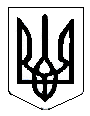 УКРАЇНАСТЕПАНКІВСЬКА  СІЛЬСЬКА РАДА Тридцять восьма сесія VII скликанняПРОЕКТ03.10.2019                                                                                              №38-00/VII                                                                                                                                                                                                                                                                                                                                                                                                             РІШЕННЯПро прийняття на балансСтепанківської сільської ради транспортного засобуВідповідно до ст.26, ст.30, частини 2 ст.60 Закону України «Про місцеве самоврядування в Україні», постанови КМУ від 25.08.1998 №1340 «Про порядок обліку, зберігання, оцінки конфіскованого та іншого майна, що переходить у власність держави, і розпорядження ним», рішення сесії Степанківської сільської ради від 22.12.18 №24-23/VII «Про створення комунального закладу «Місцева пожежна команда» Степанківської сільської ради», розпорядження сільського голови від 23.09.2019 №136 «Про реєстрацію транспортних засобів», на підставі договору купівлі-продажу та акту прийому-передачі від 10.07.2019 року,  Степанківська сільська радаВИРІШИЛА:1. Прийняти на баланс Степанківської сільської ради транспортний засіб: - трактор колісний  марки БЕЛАРУС-82.1, рік випуску 2019, реєстраційний номер 39231 СА, власником, якого відповідно до свідоцтва про реєстрацію транспортного засобу є виконавчий комітет Степанківської сільської ради.2. Контроль за виконанням даного рішення покласти на начальника відділу планування, бухгалтерського обліку та звітності - головного  бухгалтера Шульгіну Л.М.Сільський голова                                                                             І.М.ЧекаленкоПідготувала спец. І кат. охорони праці, цивільногозахисту та пожежної безпеки                                                                              Ю.О. ВеличкоСпец. юрисконсульт                                                                                             С.І. Нечаєнко